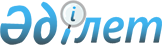 Шектеу іс-шараларын белгілеу туралы
					
			Күшін жойған
			
			
		
					Қарағанды облысы Қарқаралы ауданы Ынталы ауылдық округінің әкімінің 2019 жылғы 25 желтоқсандағы № 03 шешімі. Қарағанды облысының Әділет департаментінде 2020 жылғы 5 қаңтарда № 5653 болып тіркелді. Күші жойылды - Қарағанды облысы Қарқаралы ауданы Ынталы ауылдық округінің әкімінің 2020 жылғы 24 ақпандағы № 06 шешімімен
      Ескерту. Күші жойылды - Қарағанды облысы Қарқаралы ауданы Ынталы ауылдық округінің әкімінің 24.02.2020 № 06 (алғаш ресми жарияланған күнінен бастап қолданысқа енгізіледі) шешімімен.
      Қазақстан Республикасының 2001 жылғы 23 қаңтардағы "Қазақстан Республикасындағы жергілікті мемлекеттік басқару және өзін-өзі басқару туралы", 2002 жылғы 10 шілдедегі "Ветеринария туралы" Заңдарына және Қазақстан Республикасының Ауыл шаруашылығы министрінің 2015 жылғы 29 маусымдағы № 7-1/587 "Ветеринариялық (ветеринариялық-санитариялық) қағидаларды бекіту туралы" (нормативтік құқықтық актілерді мемлекеттік тіркеудің Тізілімінде № 11940 болып тіркелген) бұйрығына сәйкес, Ынталы ауылдық округінің әкімі ШЕШІМ ЕТТІ:
      1. Ынталы ауылдық округі Ынталы ауылында орналасқан "Тілек" шаруа қожалығының аумағында ірі қара малдарының арасынан инфекциялық ринотрахеит ауруы шығуына байланысты шектеу іс-шаралары белгіленсін.
      2. Ветеринариялық-санитариялық, сауықтыру және шектеу іс- шаралары Қазақстан Республикасының қолданыстағы заңнамасына сәйкес өткізілсін.
      3. Осы шешімнің орындалуын өзіме қалдырамын.
      4. Осы шешім оның алғаш ресми жарияланған күнінен бастап қолданысқа енгізіледі.
      "КЕЛІСІЛДІ"
      2019 жыл 25 желтоқсан.
					© 2012. Қазақстан Республикасы Әділет министрлігінің «Қазақстан Республикасының Заңнама және құқықтық ақпарат институты» ШЖҚ РМК
				
      Ынталы ауылдық округінің әкімі

Ж.К. Кежембаев

      "Қазақстан Республикасы ауыл шаруашылығы

      Министрлігі Ветеринариялық бақылау және

      қадағалау комитетінің Қарқаралы аудандық

      аумақтық инспекциясы" мемлекеттік мекемесінің

      басшысы

      Т.Ж. Копжасаров
